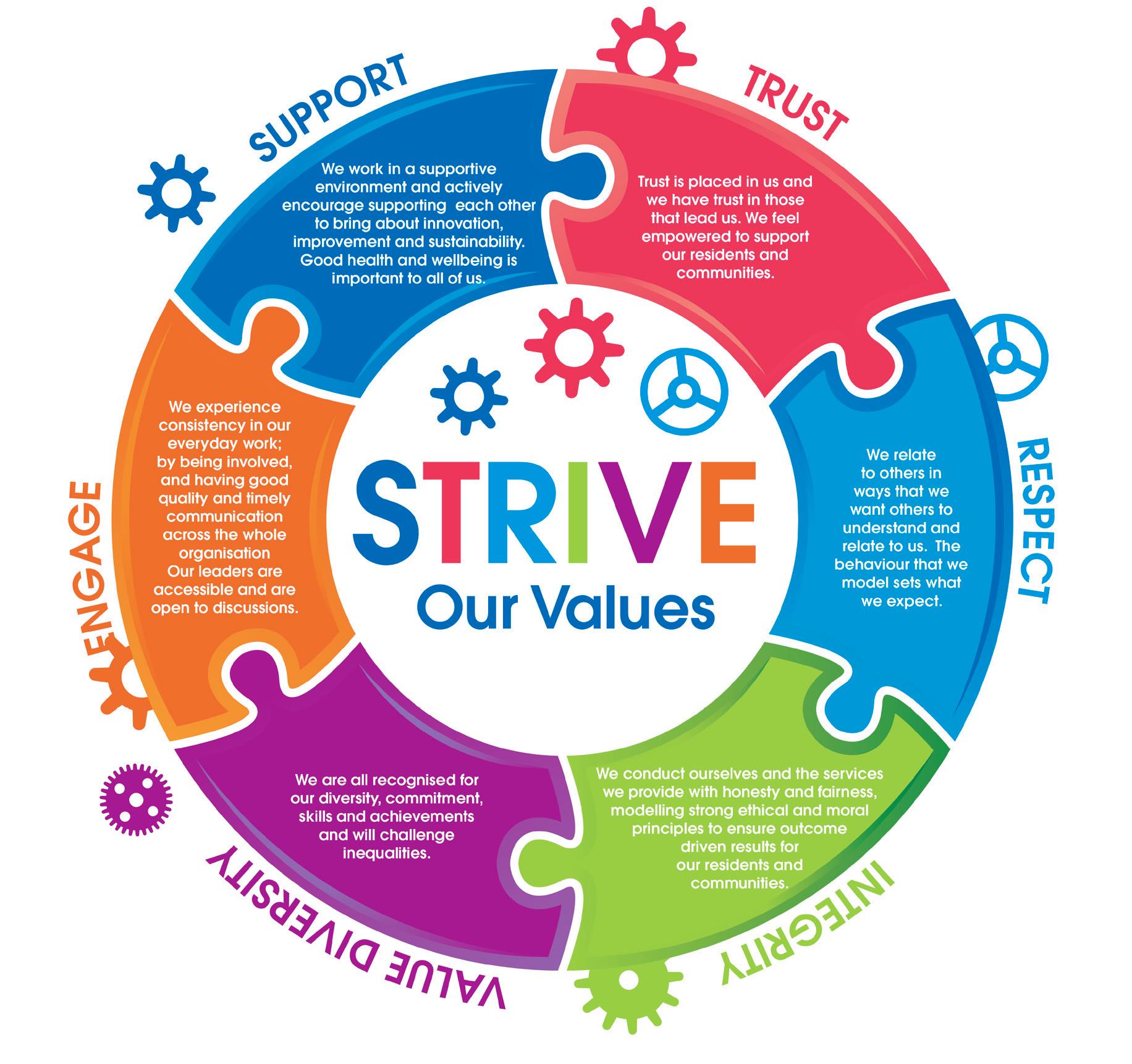 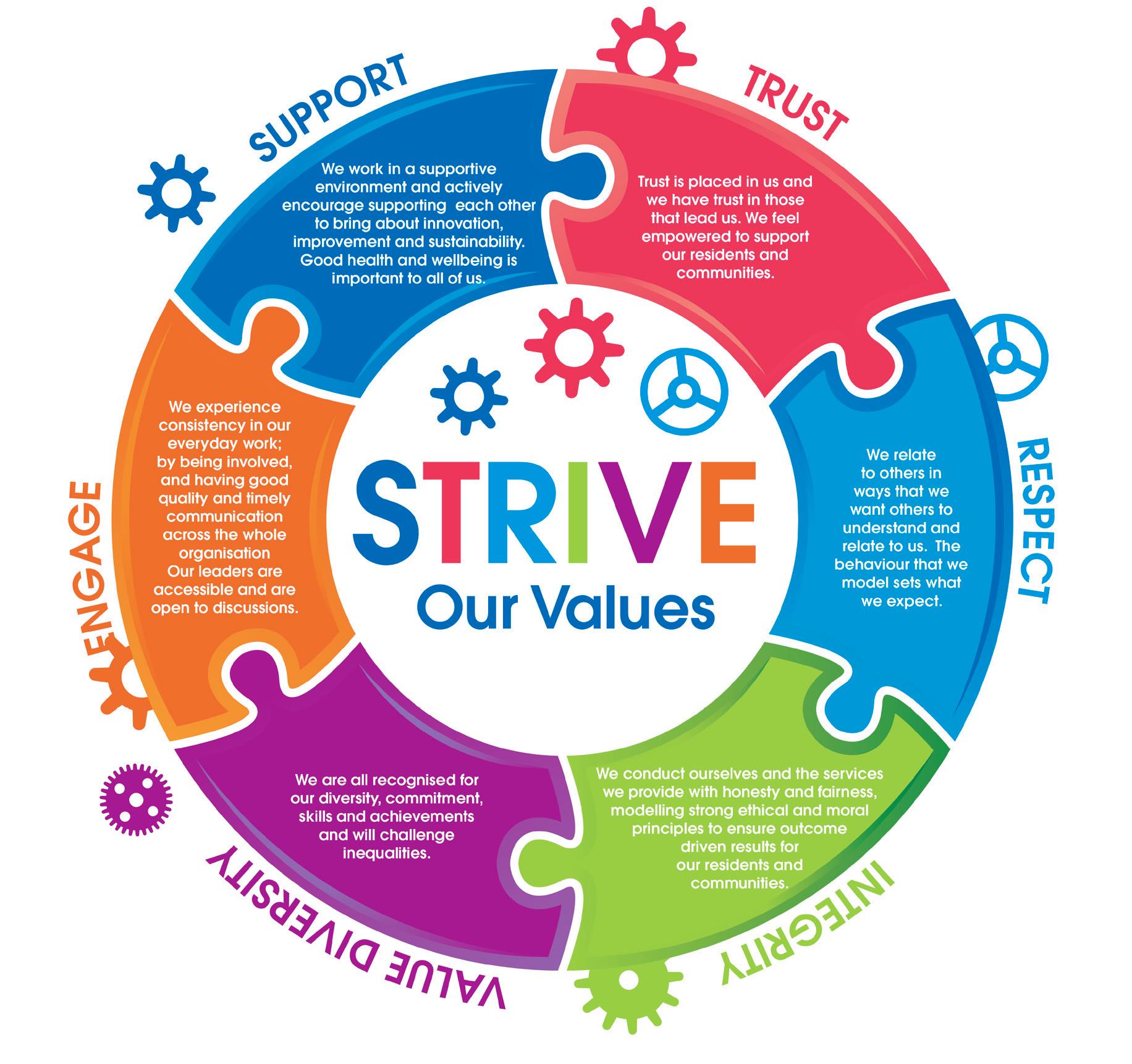 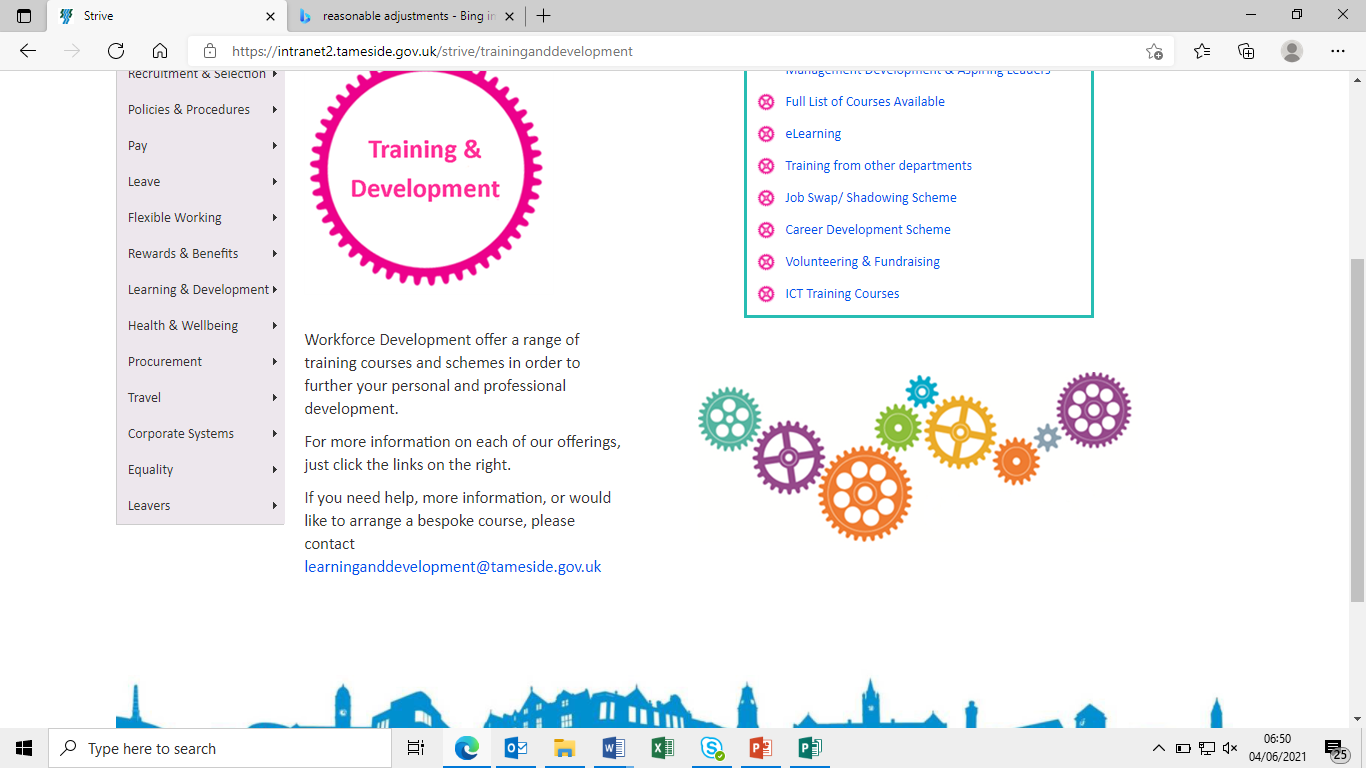 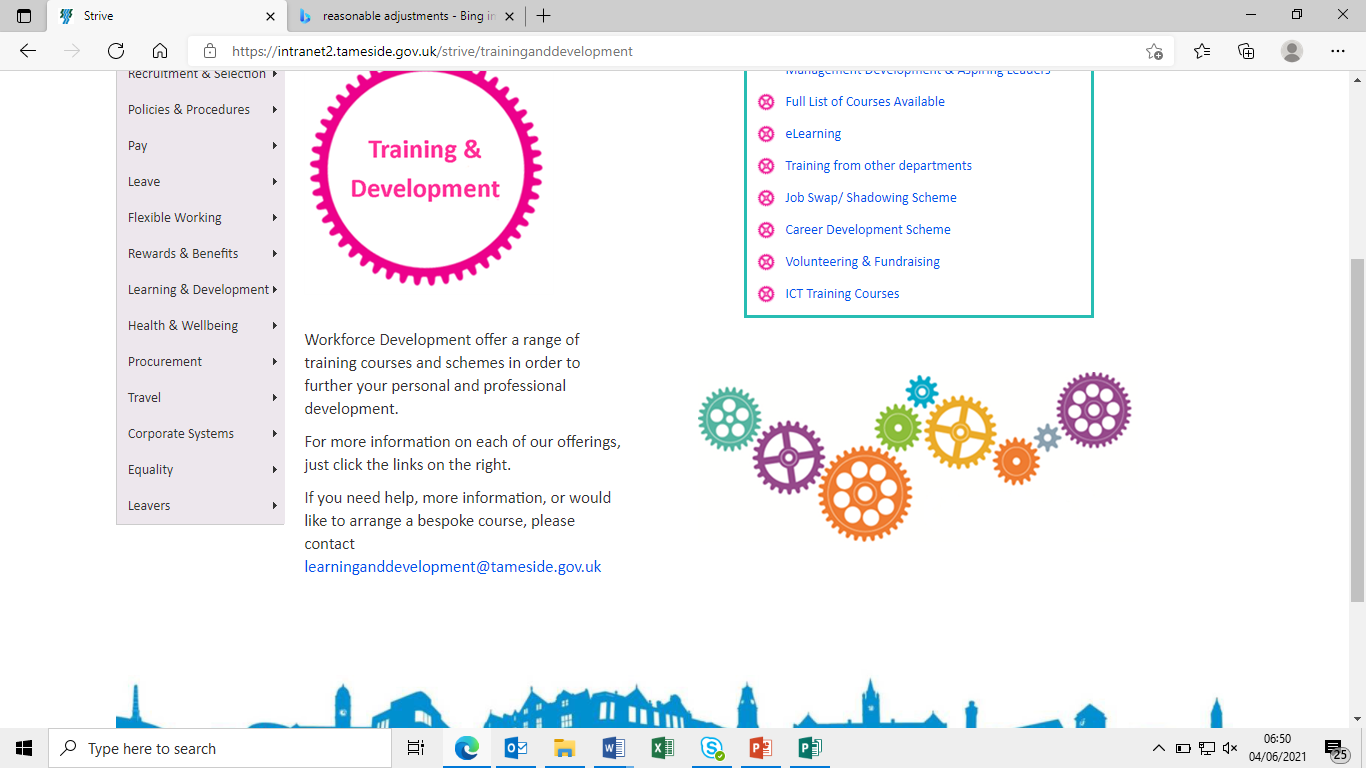 What’s the post, and what are we looking for?This role will support the delivery of key People Plan objectives to support the effective management, growth and development of the workforce to support the corporate priorities.  This role will enable a range of comprehensive workforce development interventions as identified within the workforce development plan.  It will also establish and support the delivery of a range of training programmes and interventions that meet the needs and expectations of identified job roles, teams, services and Elected Members.Main Duties and Responsibilities include:This list is not exhaustive, and is an indicator of the key duties and responsibilities that the post holder will have, as opposed to a task list.Design and implement corporate training initiatives as set out in the Workforce Development Plan and People Plan available to the whole workforce, Elected Members, schools and partners.Design, deliver and facilitate training sessions and focus groups with the workforce and partners when necessary.Promote, design and create e-learning for the workforce, including the development of bespoke modules to fit the organisation’s own requirements.To support and deliver on the organisation’s employee engagement strategy. To work with services to design and deliver bespoke learning and development interventions. To work in partnership with identified training providers to ensure quality and content of delivery. To develop evaluation and quality assurance procedures for the collection of workforce data to aid analysis of workforce training needs.To support the organisation and delivery of sessions and events, both bespoke and large scale.To participate in team development as required by the service.To develop and review workforce development processes to improve service delivery and contribute to an improved employee experience.Undertake research, interpret workforce data to support workforce decisions and reporting requirements e.g. equality and diversity metrics, HR and workforce metrics.Support the development of a values based culture organisation that can deliver a better and fairer place for everyone.To take responsibility for own learning and development, keeping up to date on all employment related legislation and organisational development best practice and actively sharing knowledge with othersTo contribute to the continual improvement of the Service, including identifying opportunities and supporting activities to ensure we have an appropriately skilled workforce and an inclusive culture and ethos that enables all to do their best whilst enabling good health and wellbeingAny other duties that are commensurate with the post and level of responsibility.The duties may vary from time to time without changing the nature of the post or the level of responsibility, and the post holder may also be required to carry out any other duties appropriate to the grading of the post. About youYour essential qualificationsLevel 3 qualification i.e. A Levels, NVQ3, advanced apprenticeship, L3 diplomaWorking towards a Human Resources Qualification (or willingness to undertake) i.e. CIPD certification / diplomaYour essential skills, knowledge and experienceExperience of designing and delivering learning and development sessionsExperience of facilitating focus groups and bespoke team sessionsExperience of delivering training to a variety of employee groups at different levels across the organisationExperience of supporting large scale eventsDemonstrates an ability to carry out research and understand more complex issuesIdentifies key issues and relationships and makes systematic and rational judgements based on relevant informationDevelops and uses project management techniquesThinks ahead to anticipate problems and opportunitiesAssertive and able to influence othersAble to listen and understand informationAble to negotiate and consult othersSpeaks and writes clearly and fluently to both individuals and groupsEvaluates a variety of solutions before taking decisions/actionDemonstrates readiness to make decisions and takes action to implement decisionsWorks hard to identify, understand and meet customer needsUnderstands the impact of service delivery for customersWorks cooperatively, effectively and sensitively as part of the teamActively promotes equity and seeks to redress inequity and discriminationGenerates creative solutions to work problemsShows willingness to question traditional assumptionsSupports others in developing creative solutions to problemsModels and demonstrates our STRIVE values and leadership behavioursIf you have the following experience or qualifications – then that’s great!Relevant formal or informal training for trainers/facilitation skillsExperience of working with Elected MembersExperience of working in a HR/OD Team and/or public sector environmentMember of the CIPD